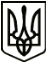 МЕНСЬКА МІСЬКА РАДАВИКОНАВЧИЙ КОМІТЕТПРОЄКТ РІШЕННЯ28 січня 2022  року                                м. Мена                            №Про переміщення паліативного  відділенняРозглянувши лист Генерального директора КНП «Менська міська лікарня» Менської міської ради Разнована Г.І. про переміщення паліативного відділення з приміщення в смт. Макошине по вул.  Зарічна 11 в приміщення в  м. Мена по вул. Шевченка 61, керуючись ст. ст. 32, 52 Закону України «Про місцеве самоврядування в Україні», виконавчий комітет Менської міської радиВИРІШИВ:1. Погодити переміщення паліативного відділення КНП «Менська міська лікарня» з приміщення в смт. Макошине по вул. Зарічна, № 11 в приміщення в м. Мена по вул. Шевченка, № 61.2. Генеральному директору КНП «Менська міська лікарня» Менської міської ради Разновану Г.І.:- забезпечити надання паліативної допомоги паліативним хворим відповідно до встановлених вимог, в указаному вище приміщенні, пристосувавши його до функцій відділу, стандартам надання паліативної допомоги і забезпечений всіма видами комунальних умов для перебування паліативного пацієнта;- забезпечити дотримання законодавства про працю щодо працівників паліативного відділення. 3. Контроль за виконанням рішення покласти на  першого заступника міського голови О.Л. Неберу.Міський голова 							Геннадій Примаков